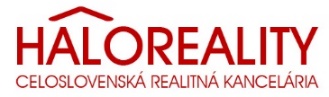 REKLAMAČNÝ PORIADOKReklamačný poriadok HALO reality s.r.o., so sídlom Prievidza, T.Vansovej 509/15, 971 01, IČO: 46565701, DIČ: 2023453828 zapísaná v obchodnom registri Okresného súdu v Trenčíne, v oddiele Sro, vložka číslo 25924/R, adresa prevádzky na uplatňovanie reklamácii: T.Vansovej 509/15, 971 01 Prievidza, mobil: 0918 966 487, e-mail: reality@haloreality.sk.spotrebiteľ môže na základe vlastného úsudku a názoru na služby poskytované realitnou kanceláriu HALO reality podať reklamáciu písomnou formou na adresu firmy uvedenú vyššie. HALO reality, s.r.o. má povinnosť každý jeden reklamačný podnet zapísať. Protokol na reklamáciu je voľne stiahnuteľný nižšie na tejto stránke. V prípade, že si klient reklamačný formulár nedokáže vytlačiť, môže podať reklamáciu podobnou písomnou formou (dôležité je použiť všetky požadované body formulára). HALO reality, s.r.o. vybavuje reklamáciu ihneď ako to bude možné, avšak najneskôr do 14 kalendárnych dní. Odpoveď klientom bude poslaná písomnou formou na adresu spotrebiteľa. v prípade uznania chyby zo strany HALO reality, bude spotrebiteľ informovaný a daný nežiaduci stav v čo najkratšom termíne odstránený na náklady spoločnosti. V opačnom prípade (neuznanie reklamácie), bude spotrebiteľovi doručené písomne vyrozumenie a dôvod zamietnutia reklamácie za služby sprostredkované HALO reality, s.r.o. všetky podklady, osobné údaje a podobne doručené spoločnosti HALO reality, s.r.o. podliehajú ochrane osobných údajov klientov v súlade s platnými predpismi Slovenskej republiky.
alternatívne riešenie sporov. Ak predávajúci na  žiadosť spotrebiteľa o nápravu porušenia jeho spotrebiteľských práv odpovedal zamietavo, prípadne na jeho žiadosť neodpovedal viac ako 30 dní spotrebiteľ môže podať návrh na začatie alternatívneho riešenia sporu subjektu alternatívneho riešenia sporov (ďalej len subjekt ARS) podľa zákona 391/2015 Z. z. o alternatívnom riešení sporov. Podľa §3 zákona 391/2015 Z. z. sú ARS subjektmi orgány a oprávnené právnické osoby. Medzi subjektmi ARS má spotrebiteľ právo voľby. Návrh môže spotrebiteľ podať spôsobom určeným podľa §12 zákona č. 391/2015.reklamačný poriadok je záväzný a nadobúda platnosť 1.3.2012Reklamácia služby:Dátum: .................................................Poskytnutá služba:   PREDAJ  		KÚPA		PRENÁJOMID nehnuteľnosti: .................................................Klient (spotrebiteľ):Meno a priezvisko: ......................................................................................................................................................Adresa: ..............................................................................................................................................................................Email: ..............................................................................     Mobil: ...............................................................................Reklamácia služby (porušenie bodov zmluvy, nenaplnenie zluvy a podobne):Podpis: .........................................................Vyjadrenie sprostredkovateľa k reklamácii:Podpis: .........................................................Vyjadrenie - stanovisko k reklamácii:Uznanie reklamácie:      ÁNO		NIEDátum: .........................................................Meno a priezvisko:  .........................................................................................................Odôvodnenie:Podpis: .........................................................